КАРАР                                                                               ПОСТАНОВЛЕНИЕ27 сентября  2016  й.                    № 68                      27 сентября  2016 г.Об утверждении  муниципальной  целевой программы «Формирование доступной для инвалидов и других маломобильных групп населения среды жизнедеятельности в Новокарамалинском сельском  поселении»                                  на 2016 – 2018 годыВ соответствии со статьей 179 Бюджетного кодекса РФ, Федеральным законом от 06.10.2003 №131 – ФЗ «Об общих принципах организации местного самоуправления»,  в целях обеспечения доступности социально значимых объектов и услуг в приоритетных сферах жизнедеятельности инвалидов, администрация  Новокарамалинского сельского поселения ПОСТАНОВЛЯЕТ:Утвердить проект целевой программы «Формирование доступной для инвалидов и других маломобильных групп населения среды жизнедеятельности в Новокарамалинском сельском  поселении» на 2016 – 2018 годы  (далее –Программа)Настоящее постановление подлежит официальному опубликованию (обнародованию) на информационных стендах Администрции и размещению на официальном сайте администрации сельского поселения сети «Интернет»Контроль за исполнением настоящего Постановления оставляю за   собой.Глава сельского поселения						И.В. Павлов   	 	Утверждена                                                                                           Постановлением администрации                                                            Новокарамалинского сельского  поселения                                                                         от 27.09. 2016 г.Целевая программа «Формирование доступной для инвалидов и других маломобильных групп населения среды жизнедеятельности в Новокарамалинском сельском  поселении» на 2016 – 2018 годы1. Паспорт программыВведениеВ современных социально — экономических условиях одной их важнейших задач является поддержка и социальная защита инвалидов и других маломобильных групп населения, к маломобильным группам населения относятся:— инвалиды (в том числе: по зрению, по слуху, с поражением опорно – двигательного аппарата, включая использующих кресла – колясками);— граждане пожилого возраста;— граждане с малолетними детьми, в том числе использующие детские коляски;— другие лица с ограниченными способностями или возможностями самостоятельно передвигаться, ориентироваться, общаться, вынужденные в силу устойчивого и (или) временного физического ограничения использовать для своего передвижения необходимые средства, приспособления. Как видно из приведенного перечня, к маломобильным группам населения помимо инвалидов относятся еще большое количество социальных групп, поэтому все, что делается удобным для инвалидов, будет крайне удобным и для всех остальных граждан, даже если они не имеют физических ограничений. Принятый  в 1995 году Федеральный закон «О социальной защите инвалидов в Российской Федерации» определил государственную политику в области социальной защиты инвалидов в России, с целью которой является обеспечение инвалидам и маломобильным гражданам равных с другими гражданами возможностей в реализации гражданских, экономических, политических и других прав и свобод, предусмотренных Конституцией Российской Федерации, а также в соответствии с общепризнанными принципами и нормами международного права и международными договорами России.Состояние проблемы     Изменение принципиальных подходов к формированию безбарьерной среды жизнедеятельности для инвалидов и других маломобильных групп населения диктует необходимость создания условий, при которых возможно наиболее полное развитие их способностей, максимальная интеграция в общество.    Среда жизнедеятельности, доступная для инвалидов и других маломобильных групп населения, — обычная среда, доработанная с учетом потребностей, возникающих в связи с инвалидностью, преклонным возрастом и позволяющая инвалидам и маломобильным группам населения вести независимый образ жизни.По состоянию на 01 августа  2016 года на территории Новокарамалинского сельского   поселения  проживает:инвалидов 1 группы —  6 человек; инвалидов 2 группы- 4 челинвалидов 3 – й группы —  14  человек;детей – инвалидов — 2  человека;инвалидов – колясочников —  1 человек;граждан пожилого возраста (старше 70 лет) —  98 человек.1. Цели и задачи программы Целью программы «Формирование доступной для инвалидов и других маломобильных групп населения среды жизнедеятельности в Новокарамалинском сельском   поселении» на 2016 – 2018 годы является создание доступной среды жизнедеятельности инвалидам и другим маломобильным группам населения для обеспечения решения стратегической цели – благоприятных условий жизни, профессиональной и творческой самореализации жителей Новокарамалинского сельского  поселения.Задачи, решение которых предусматривает программа:— обеспечение беспрепятственного доступа инвалидов и других маломобильных групп населения к объектам социальной инфраструктуры Новокарамалинского сельского поселения – установка пандуса в здание Новокарамалинского ФАП, магазинов.— обеспечение беспрепятственного доступа инвалидов, детей – инвалидов и других маломобильных групп населения к жилым домам с учетом индивидуальных потребностей.Реализация программыСроки реализации программы:Программа реализуется в 2016 – 2018 годах, в один этапУправление программой и механизм ее реализации: Заказчиком программы является администрация  Новокарамалинского сельского поселения.Реализация программы обеспечивается исполнителями:— администрацией  Новокарамалинского сельского  поселения;— организациями и учреждениями Новокарамалинского поселения (по согласованию).В рамках своей компетенции исполнители программы проводят:— мониторинг реализации программы;— подготовку и предоставление отчетов о ходе реализации программы;— подготовку предложений о внесении изменений в программу, продление сроков завершения или прекращения ее действия.2.4. Координаторы осуществляют:— взаимодействие с исполнителями программы;— мониторинг реализации мероприятий программы в рамках своей компетенции;— подготовку предложений о внесении изменении в программу, продление сроков завершения или прекращения ее действия.2.5. Ресурсное обеспечение программы:Финансирование программы предполагается осуществлять из не бюджетных средств.Приложение                                                                                                                     к целевой программеОсновные мероприятия целевой программы  «Формирование доступной для инвалидов и других маломобильных групп населения среды жизнедеятельности в сельском поселении Новокарамалинский сельсовет муниципального района Миякинский район Республики Башкортостан» на 2016 – 2018 годыБашkортостан Республикаhы           Миeкe районы                            муниципаль районыныn                            Яnы Kарамалы ауыл                        советы ауыл билeмehе                                                                                                                                                                                                                                                                                                                                                                                                                                                                                                                                                                                                                                                                                                                                                                                                                                                                                                                                                                хакимиeте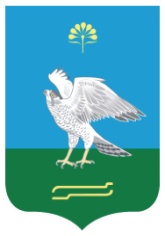 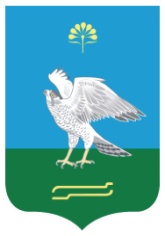 Администрация                           сельского поселения Новокарамалинский сельсовет муниципального района Миякинский район                     Республики БашкортостанНаименование программыЦелевая программа «Формирование доступной для инвалидов и других маломобильных групп населения среды жизнедеятельности в Новокарамалинском сельском   поселении» на 2016 – 2018 годыЗаказчик программыАдминистрация  Новокарамалинского сельского поселенияОсновная цель программыСоздание доступной среды жизнедеятельности инвалидам и другим маломобильным группам населения (далее МГН)  для обеспечения решения стратегической цели – благоприятных условий жизни, профессиональной и творческой самореализации жителей  Новокарамалиского сельского поселенияОсновные задачи программы (индикаторы) программыКоличество разработанных нормативно – правовых актов (единиц)Доля доступных для инвалидов и других МГН приоритетных муниципальных объектов социальной инфраструктуры в общем количестве приоритетных муниципальных объектов социальной инфраструктуры в общем количестве приоритетных муниципальных объектовКоличество культурных, досуговых, спортивных, кружковых мероприятий, проведенных с участием инвалидов и других маломобильных групп населения.Численность инвалидов, принявшие участие в культурных, досуговых, спортивных, кружковых мероприятияхДоля инвалидов и других МГН, принявших участие в совместных мероприятиях от общего количества участников мероприятий.Сроки, этапы реализации программыПрограмма реализуется в один этап: 2016 – 2018 г.г.Исполнители основных мероприятий программыАдминистрация  Новокарамалинского сельского поселенияОжидаемые результаты реализации программыФормирование условий устойчивого развития доступной среды для инвалидов и иных МГН на территории  Новокарамалинского сельского  поселения;Сбор и систематизация информации о доступности объектов социальной инфраструктуры и услуг в приоритетных сферах жизнедеятельности инвалидов и других МГН;Создание условий доступности приоритетных объектов и услуг в приоритетных сферах жизнедеятельности инвалидов и других МГН— образования,— физической культуры и спорта,— культуры,— административных зданий;Устранение социальной разобщенности и «отношенческих» барьеров в обществе;Выявление социально- значимых проблем инвалидов;Повышение толерантности общества к людям с ограниченными возможностями.№п/пМероприятияВыполнение  мероприятий по годамВыполнение  мероприятий по годамВыполнение  мероприятий по годамПримечание2016 г.тыс. руб.2017 г.тыс. руб.2018 г.тыс. руб.Обеспечение доступности для инвалидов объектов инфраструктуры ( оборудование пандуса в  Новокарамалинском СДКБюджет поселенияОрганизация конкурсов, выставок, культурно – массовых, развивающих мероприятий с целью адаптации и реабилитации инвалидов, развития эстетического вкуса, художественной инициативы, творческих способностей инвалидовНе требует финансированиеНе требует финансированиеНе требует финансированиеМуниципаль-ные унитарные организации и учрежденияРассмотрение каждой индивидуальной ситуации с которой обратился инвалид или член семьи инвалидаБюджет поселенияОказание помощи семьям с детьми-инвалидами к Международному  Дню инвалида	Бюджет поселенияИТОГО по программе (источник финансирования- бюджет поселения)